		BibliografiaDi seguito alcuni testi e giochi 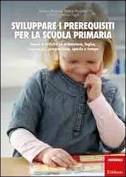 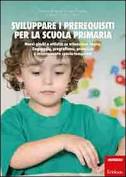 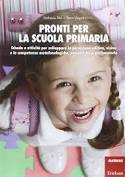 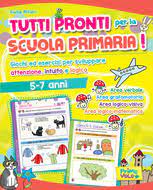 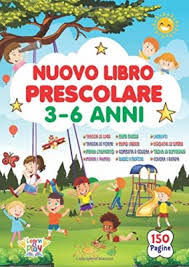 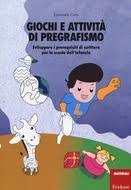 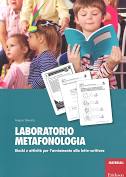 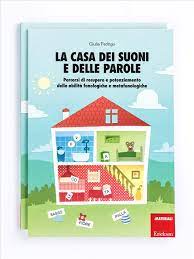 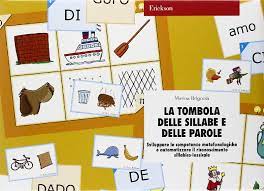 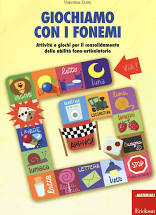 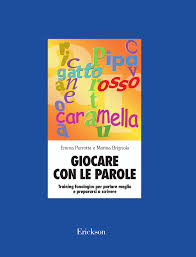 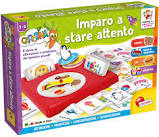 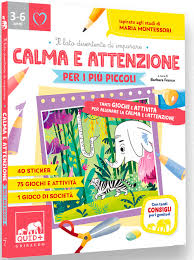 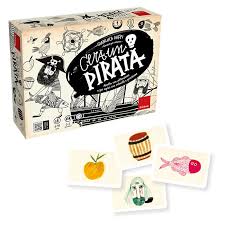 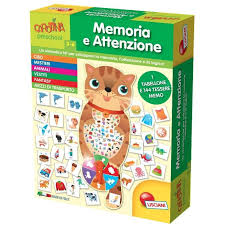 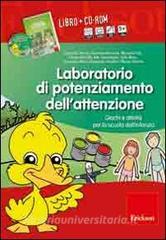 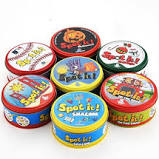 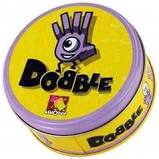 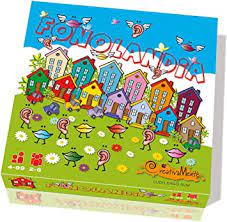 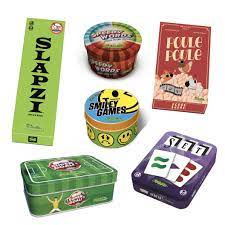 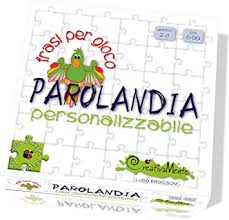 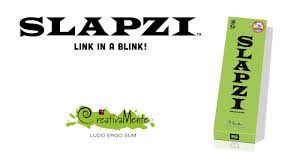 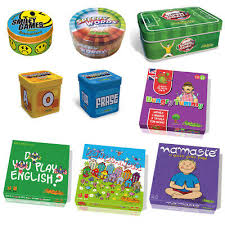 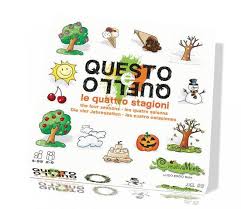 - Segmentazione e fusione sillabica (es. MA-TI-TA);- Riconoscimento della sillaba iniziale delle parole ;- Riconoscimento del sillaba finale;- Riconoscimento della somiglianza fonemica fra parole in rima(es. cappello-coltello-cancello …);Giochi per incrementare la fluidità articolatoria, come canzoncine,filastrocche in rima, conte, scioglilingua …- Esercizi di decisione lessicale tra parole e non-parole;- Divisione orale delle parole composte (es. asciuga-mano);- Divisione orale delle frasi in parole;- Leggere e riprodurre sequenze ritmiche con materiali diversi:blocchi logici, gettoni, cerchi, ecc… ma, in particolar modo con lecornicette nel quaderno - Trovare assonanze e rime;- Giocare con le filastrocche;- Trasformare oralmente le parole da femminili a maschili e dagrandi a piccole;- Riconoscere le sillabe: battiamo le mani per ogni sillaba;- Raggruppare figure che cominciano o che finiscono allo stessomodo;- Trovare parole e figure il cui nome comincia come “luna” ect…;- giocare a dividere: dalla frase alla parola, dalla parola allasillaba per arrivare a conoscere il suono iniziale della parola.- Riconoscere le parole fra loro uguali e diverseGIOCO DELLA MOSCA CIECA CURIOSONA:Si benda a turno un bambino e poi se ne sceglie uno che farà unrumore do un verso. La “mosca” deve riconoscere il bambino dalverso o rumore.I bambini con problemi di linguaggio hanno maggiori difficoltà adindividuare il suono o il compagno, in questo caso è utile un aiutoverbale o figurativo.IL TELEFONO SENZA FILI:Si dispongono i bambini a cerchio.Si dice una parola al primo bambino che la ripeterà nell’orecchioal secondo e via di seguito, finché l’ultimo dovrà scandire ad altavoce la parola arrivata.IO SONO IL TUO SPECCHIO PARLANTE:Si fa pronunciare da uno dei due bambini una frase a scelta e ilcompagno di fronte la ripete a specchio.Il bambino con problemi di linguaggio sente e vede la pronunciacorretta e quindi è facilitato a pronunciare correttamente.IL GIOCO DEI SOLDATINI:Si invitano i bambini a marciare al ritmo battuto dall’insegnantecol tamburello e a fermarsi quando sentono la pausa.GIOCO DELLA RANOCCHIA SALTERINA:Si preparano dei cerchi colorati che fungono da stagno, si sceglieun bambino come ranocchia che al suono del tamburello devesaltare nello stagno. Quando il tamburello sta in silenzio laranocchia deve accovacciarsi, quando suona, deve saltare.ASCOLTO DEI BRANI MUSICALI:Si fanno ascoltare dei brani e i bambini devono eseguirel’andatura adeguata a seconda del brano.Giochi di rinforzo dei movimenti bucco-facciali:I bambini hanno bisogno di essere avviati alla comunicazione contanti giochi fonetici che coinvolgono tutte le parti degli organi difonazione (bocca, denti, labbra…).FACCIAMO FINTA CHE….Con le labbra:- Mandiamo un bacio- Fare il verso del cavallo silenzioso- Chiudere- Assumere la posizione di “u”- Scoprire i denti il più possibileCon la lingua:- Sporgere e ritirare- Spostarla nelle diverse posizioni all’interno della bocca e poiall’esterno della bocca- Muoverla lingua intorno alle labbra- Schioccare- Farla vibrare nella cavità oraleE ancora giochi fonologici:LA BANDA:Posizionare i bambini seduti in cerchio, poi dare il via: tutti ibambini devono produrre una vocale, prima a bassa voce e poifar sollevare il volume, raggiunto il massimo farli tornare alpunto di partenza.E’ ARRIVATO UN TRENINO CARICO DI:E’ arrivato un trenino carico di PA….Giochi di parole:GIOCO DEL COSO E COSA:Sostituire una parola con un vocabolo generico come cosa o“coso”.Invitare ad indovinare la parola giusta:Es. “il camionista è stato fermato dal coso che gli ha fatto lamulta”Es. “la maestra ci ha raccontato la cosa di Cenerentola”.GIOCO DELLE PAROLE ASSURDE:Usare parole assurde che i bambini devono sostituire con quellegiuste:Es. “l’automobile correva veloce sul binario suonando il clacson”Es. “la mamma usa l’ago per lavare”RIME:“Anna nuota nella panna”“Raffaele spegne le candele”FILASTROCCHE E CONTE:conta “tre civette sul comò”filastrocche “stella stellina”filastrocca con le vocali “garibaldi fu ferito”Riconoscimento di sillaba iniziale uguale.Riconoscimento di suoni iniziali di parola.- SPELLING- FUSIONEAppunti per genitoriI giochi e le attività proposte si intendono come spunti per costruire momenti di gioco per stimolare il linguaggio, l’attenzione congiunta, le abilità pre scolari